Наказ «Ремонт памятника воинам, погибшим в Афганистане»Поступил во время предвыборной кампании в сентябре 2018 года депутату, избранному по единому избирательному округу от партии «Единая Россия», Воробьёву Вячеславу Михайловичу.Исполнен в 2019 году.Работы выполнены за счёт городского бюджета. Финансирование составило 379 тыс. рублей.Капитальный ремонт монумента проведен по ходатайству депутата Белгородского городского Совета, руководителя Белгородского отделения «Боевого братства», Героя России Вячеслава Воробьёва.Памятник  погибшим в Афганистане воздвигнут в Белгороде в 1995 году. Мемориал расположен на Музейной площади, неподалеку от музея-диорамы «Огненная дуга». Композиция включает полуколонны, символизирующие афганские горы, колокола памяти и христианский крест в память обо всех погибших земляках. Фамилии бойцов вписаны на внутренней поверхности колонн.«Такие монументы должны  содержаться в порядке. Это наша память», - подчеркнул Вячеслав Воробьёв.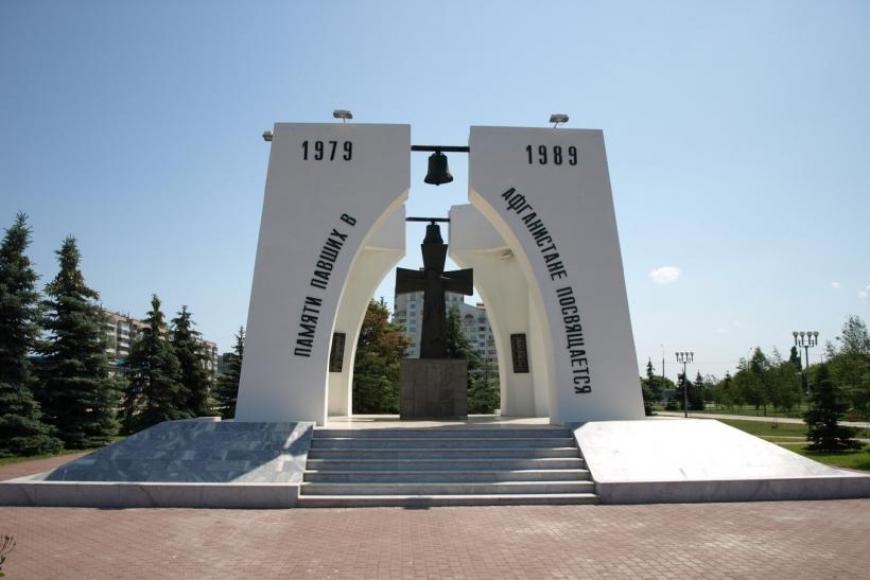 